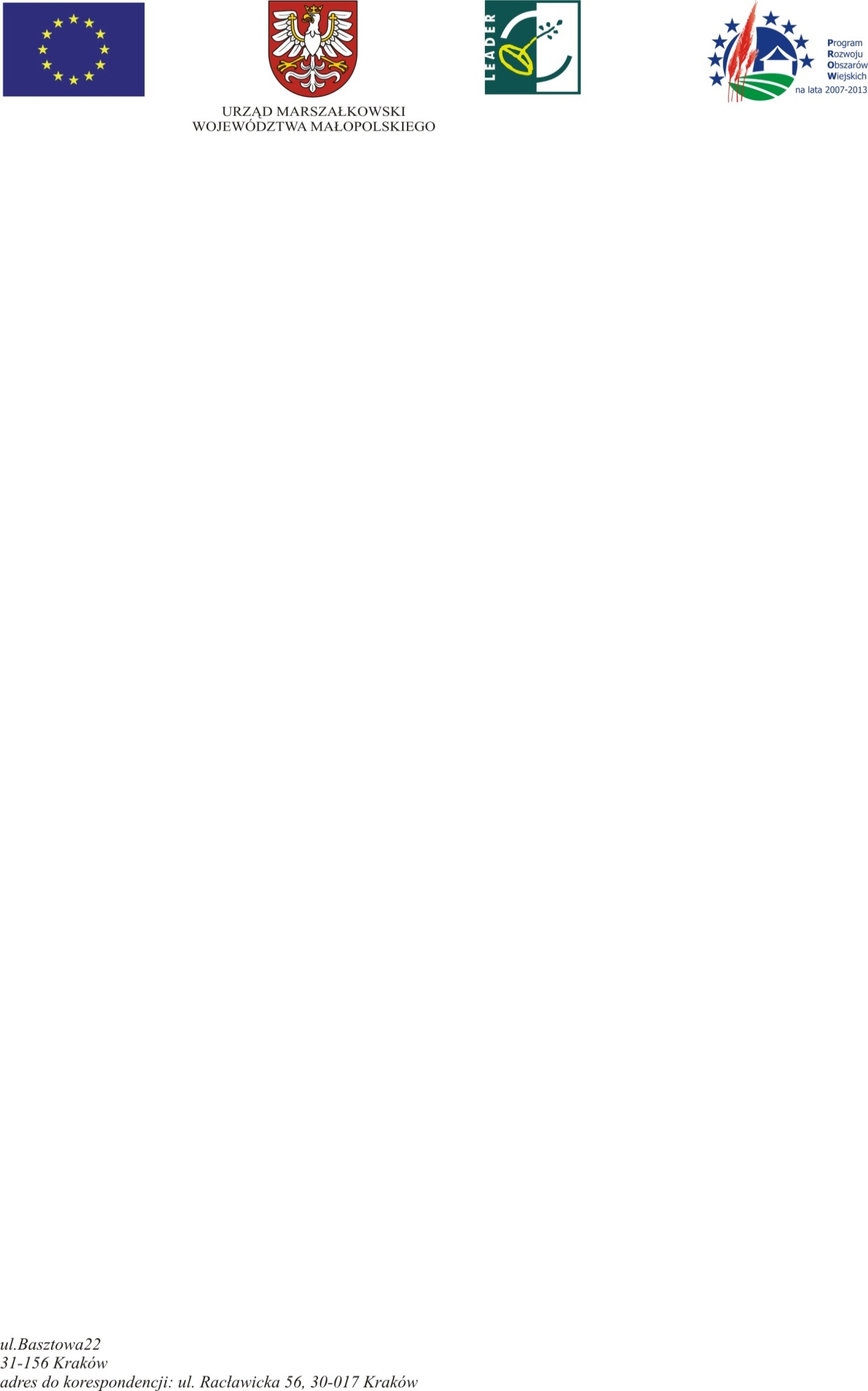 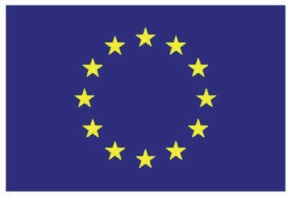 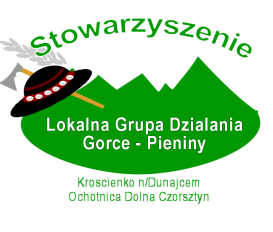 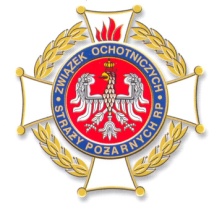 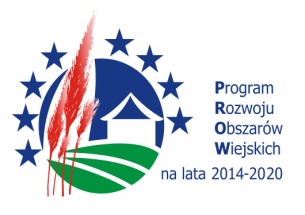 Europejski Fundusz Rolny na rzecz Rozwoju Obszarów Wiejskich: Europa inwestująca w obszary wiejskie”. Projekt CZAS NA SMAKI REGIONALNE” - zachowanie i kultywowanie lokalnego dziedzictwa kulturowego jest współfinansowany ze środków Unii Europejskiej w ramach Działania 19.Wsparcie dla rozwoju lokalnego w ramach inicjatywy LEADER w ramach Programu Rozwoju Obszarów Wiejskich w na lata 2014-2020. REGULAMIN REKRUTACJIuczestników  warsztatów   kulinarnych z zakresu pieczenia i gotowania tradycyjnych potraw regionalnych  wraz z nauką zasad nakrywania i dekorowania stołu oraz podawania i dekorowania potraw opartych o tradycyjne produkty.I. INFORMACJE OGÓLNE: Niniejszy Regulamin określa zasady uczestnictwa w projekcie pn: „CZAS NA SMAKI REGIONALNE” - zachowanie i kultywowanie lokalnego dziedzictwa kulturowego” realizowanym  w ramach działania 19.2 „Wsparcie na wdrażanie operacji w ramach strategii rozwoju lokalnego kierowanego przez społeczność” objętego Programem Rozwoju Obszarów Wiejskich na lata 2014-2020.Organizatorem warsztatów jest OCHOTNICZA STRAŻ POŻARNA KROŚCIENKO-KĄTY 
34-450 Krościenko ul. Kąty 23a.Tematem warsztatów jest przygotowanie tradycyjnych potraw kulinarnych z zakresu pieczenia i gotowania tradycyjnych potraw regionalnych  oraz  nauka zasad nakrywania i dekorowania stołu oraz podawania i dekorowania potraw opartych 
o tradycyjne produkty.  Uczestnicy warsztatów wspólnie przygotują między innymi gulasz wieprzowy z kopytkiem pienińskim ,kwaśnicę z baraniną i grzybami, jagnięcinę w warzywach, podpłomyki ze skwarkami, grochówkę z wędzonymi śliwkami, kapustę z grochem i pęcokiem, bigos myśliwski po Krościeńsku, gałuski,  rosół barani z grulami, chleb pieczony pieniński, moskol z masłem lub bryndzom, kapustę śtuchaną, pierogi z bryndzom,  kaszą i grzybami, gołąbki z kaszą, pęczakiem i grzybami, kołoc, placek ze śliwkami i kruszonkom, jabłecznik pieniński.Udział w warsztatach jest bezpłatny. Celem organizacji warsztatów jest :✓ szerzenie i  zachowanie lokalnego dziedzictwa kulturowego, ✓ doskonalenie umiejętności kulinarnych uczestników warsztatów, ✓ zapoznanie mieszkańców z tradycyjnymi przepisami , ✓ kultywowanie miejscowych  tradycji i zwyczajów , ✓ stworzenie platformy do wymiany przepisów i kulinarnych doświadczeń wśród uczestników warsztatów, 6.Warsztaty skierowane są dla mieszkańców zamieszkujących teren Gminy Krościenko nad Dunajcem - obszar LGD „ Gorce-Pieniny”.II. ZGŁOSZENIE UCZESTNICTWA Zgłoszenia do udziału w warsztatach należy dokonać na podstawie karty zgłoszeniowej uczestnictwa w warsztatach (Załącznik nr 1 do niniejszego regulaminu). Poprawnie wypełniony formularz jest podstawą zakwalifikowania uczestnika do udziału w warsztatach. Liczba miejsc jest ograniczona. W przypadku niezakwalifikowania się do udziału w warsztatach uczestnicy zostaną powiadomieni 
o tym fakcie telefonicznie. Karty zgłoszeniowe można składać w terminie do 31.08.2018 r. bezpośrednio 
u  Sekretarza OSP w Krościenku Kątach Krzysztofa Waksmundzkiego, przesyłać drogą pocztową na adres Ochotnicza Straż Pożarna w Krościenku Kątach 
ul. Kąty 23a, 34-450 Krościenko /decyduje data stempla pocztowego nadania listu/ lub drogą elektroniczną na adres: e-mail waksmundzki@onet.pl. W przypadku złożenia karty uczestnictwa w wersji elektronicznej, oryginały dokumentów należy przesłać pocztą na adres: Ochotnicza Straż Pożarna w Krościenku Kątach ul. Kąty 23a, 34-450 Krościenko lub przekazać osobiście sekretarzowi OSP Krzysztofowi Waksmundzkiemu w terminie do 31.08.2018. Brak złożenia oryginałów karty uczestnictwa w/w terminie skutkuje skreśleniem z listy uczestników.4.Zgłoszenie udziału w warsztatach oznacza wyrażenie zgody na przetwarzanie danych osobowych (imię, nazwisko, adres) oraz na rozpowszechnianie wizerunku (dokumentacja fotograficzna). Dane osobowe uczestników projektu będą wykorzystywane zgodnie osobowych zgodnie z Rozporządzeniem Parlamentu Europejskiego i Rady (UE) 2016/679 z dnia 27 kwietnia 2016r. w sprawie ochrony osób fizycznych w związku z przetwarzaniem danych osobowych i w sprawie swobodnego przepływu takich danych oraz uchylenia dyrektywy 95/46/WE, (ogólne rozporządzenie o ochronie danych), publ. Dz. Urz. UE L Nr.119, s. 1 na potrzeby rekrutacji uczestników warsztatów w ramach działania 19.2 „Wsparcie na wdrażanie operacji w ramach strategii rozwoju lokalnego kierowanego przez społeczność”Przewiduje się nabór uczestników warsztatów w różnym wieku z terenu gminy Krościenko - obszaru działania Stowarzyszenia Lokalna Grupa Działania Gorce-Pieniny, z zastrzeżeniem, że w warsztatach może wziąć udział do 30 (trzydziestu) uczestników tj. po 15 osób w każdym warsztacie. Dopuszcza się udział  uczestnika w dwóch odrębnych warsztatach. Warunkiem udziału w warsztatach osoby niepełnoletniej jest pisemna zgoda rodzica/prawnego opiekuna dziecka oraz zadeklarowanie udziału we wszystkich  warsztatachW przypadku zgłoszenia się większej liczby chętnych niż liczba miejsc, o kolejności zakwalifikowania się do udziału w warsztatach decydować będzie kolejność zgłoszeń. III. TERMINARZ Termin składania kart zgłoszeniowych: od 20.08.2018 r. do 31.08.2018 r. do godz. 15:00. Karta złożona w terminie rekrutacji kart będzie podlegać rejestracji przez Organizatora, zostanie opatrzona numerem według kolejności wraz z terminem jej złożenia. Karty zgłoszenia złożone po terminie nie będą rozpatrywane. Miejsce i termin warsztatów: budynek Ochotniczej Straży Pożarnej w Krościenku Kątach 34-450 Krościenko nad Dunajcem ul. Kąty 23a.Czas trwania warsztatów: warsztaty  odbywać się będą w soboty, w godzinach 9.00 - 13.00 (pierwsza grupa) 13.30 - 17.30 (druga grupa), każdy warsztat po 4 godziny 
(1 godzina warsztatów to 60 minut) w okresie wrzesień/ grudzień 2018 r.Dni i godziny warsztatów ustali Organizator wraz z Prowadzącym, o których Uczestnicy Projektu zostaną poinformowani najpóźniej na 7 dni przed ich realizacją.IV.POSTANOWIENIA KOŃCOWEKwestie sporne nie ujęte w niniejszym Regulaminie, rozstrzygać będzie Organizator.Niniejszy Regulamin wchodzi w życie z dniem jego zatwierdzenia przez Prezesa OSP Krościenko - Kąty  i obowiązuje przez cały okres realizacji projektu.Zatwierdzam Zarząd OSP Krościenko-Kąty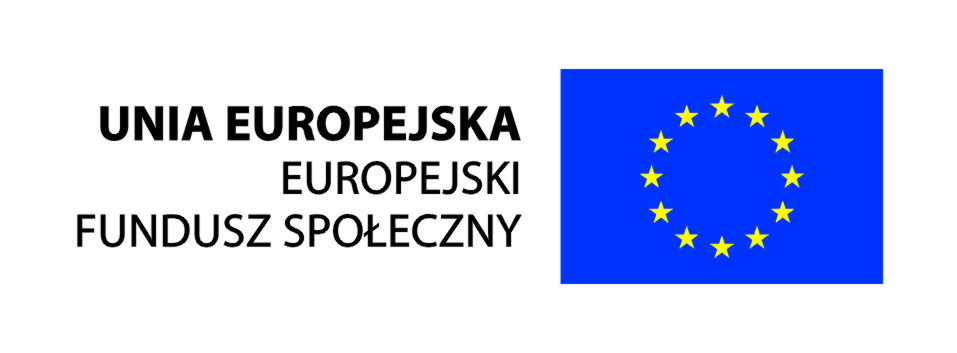 